Bananen-Split-PorridgeCa. 2 PortionenZutaten:4EL Trinkkakao, 400ml Bio-Milch, 8 EL zarte Haferflocken, 1 große Banane, 2 EL gehobelte MandelnZubereitung:Den Kakao mit der Milch im Topf verrühren und die Haferflocken darin aufkochen.Die Banane würfeln und in das Porridge rühren.Mit gehobelten Mandeln garnieren und warm servieren.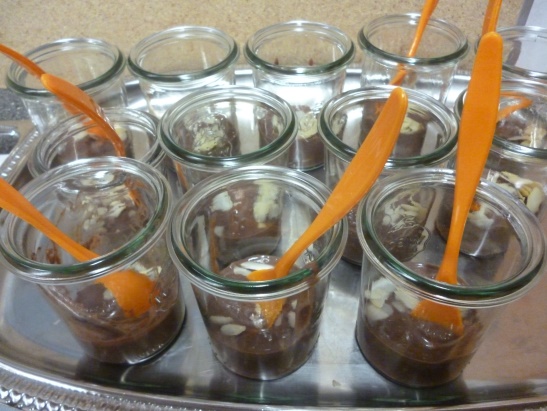 Guten Appetit!Edeltraud Plöchingerwww.ernaehrungsberatung-leicht-lecker.com